                            Georgetown Elementary Bus Stop Quick Reference        How to locate your child’s school bus stop, location, number, and time by using the Muscogee County School District’ s website. Please follow the pictorial pathway to Infofinderi. If you live within a 1.5 mile radius of Georgetown you are a designated walker. 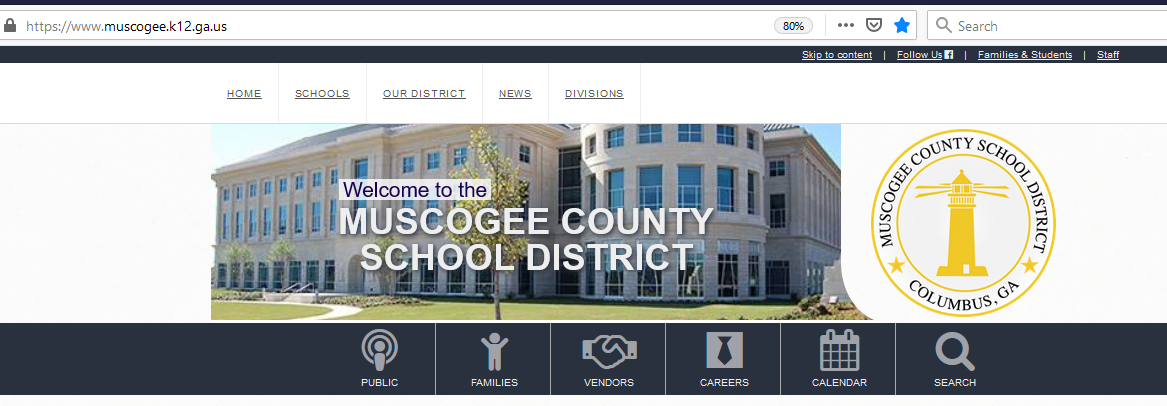 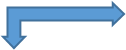 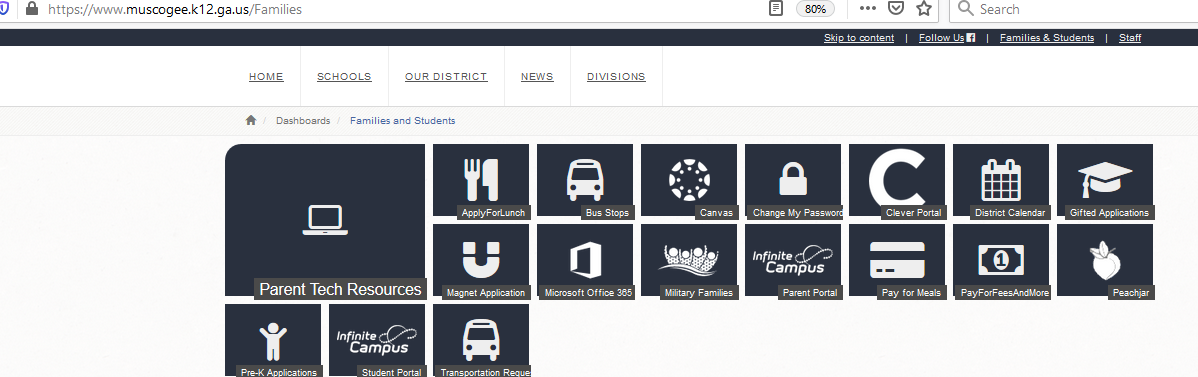 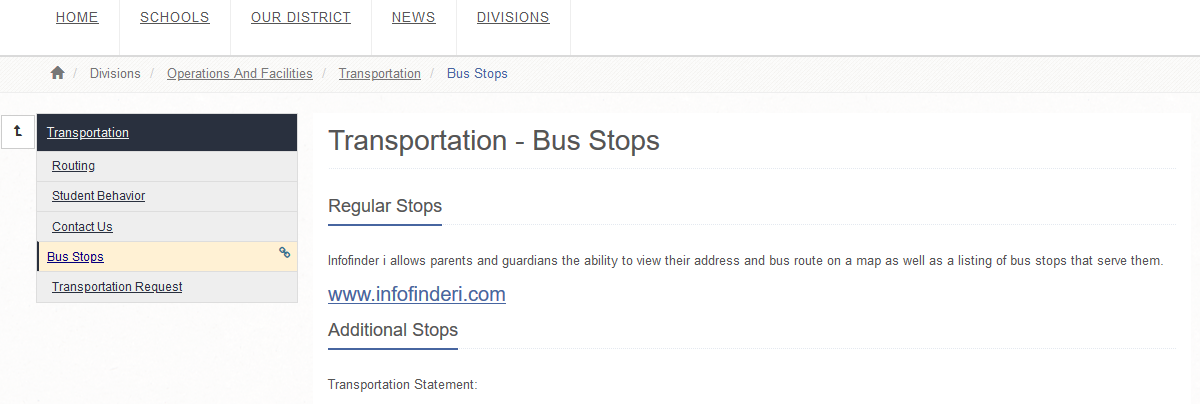 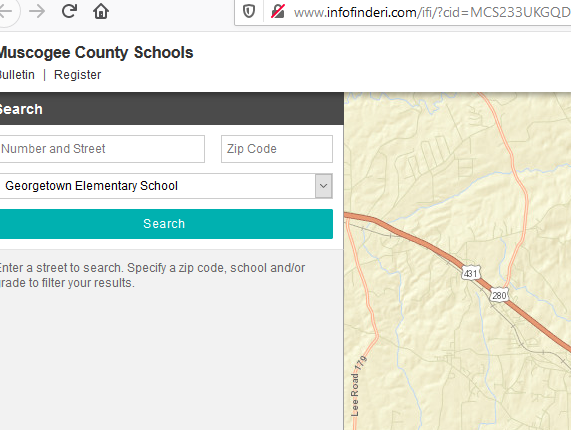 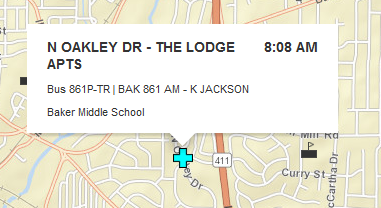 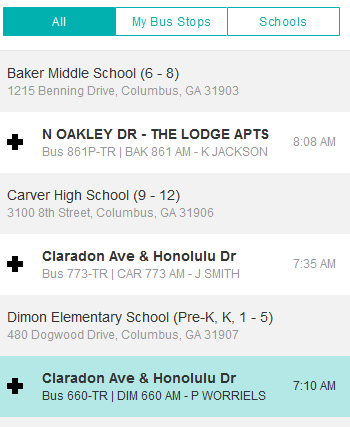 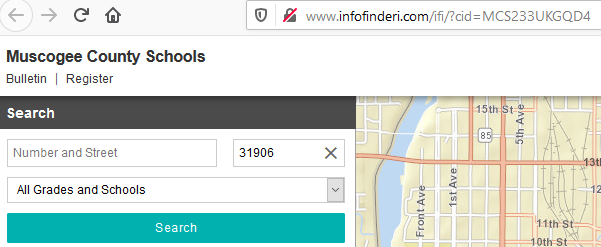 